              4° Medio A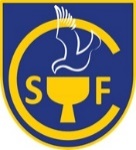       	Profesor Alejandro A. Godoy Arancibia      	Historia, Geografía y Cs. Sociales              director@colegiosanfelix.cl	GUÍA DE APRENDIZAJE HISTORIA, GEOGRAFÍA Y CS. SOCIALES N° 6“FORMACIÓN CIUDADANA: EL ESTADO DE DERECHO EN CHILE”ITEM I: ¿CÓMO VAMOS A TRABAJAR?Estado, régimen político, gobierno y otros conceptos relevantes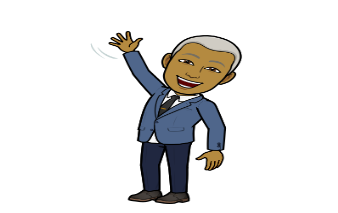 La Constitución Política de Chile 								Los Derechos Constitucionales							Los Poderes del EstadoEl Sistema Judicial Chileno y la Reforma Procesal PenalLos Órganos de ControlLa metodología de trabajo constará de las siguientes líneas de acción:Comprensión Lectora: A través del desarrollo de cuadros síntesis de los conceptos fundamentales de la Constitucionalidad y Los Poderes del Estado Preguntas Prueba de Transición: El objetivo de dichas preguntas será abordar en un conjunto específico de contenidos y el desarrollo de habilidades que forman parte de la prueba de transición de ingreso a la universidad en el área de Historia, Geografía y Cs. Sociales (comprensión, aplicación, análisis, síntesis y evaluación), aplicados en el eje de Formación Ciudadana.  Las fuentes para desarrollar el trabajo serán:- Texto de Historia Tomo II: Desde la página 213 a la 229- Video PPT: “El Estado de Derecho y los Poderes del Estado en Chile”ITEM II: “BASES CONCEPTUALES DE LA INSTITUCIONALIDAD CHILENA”COMPRENSIÓN LECTORA ITEXTO N° 1:“Constitución: “Según la doctrina jurídica, por Constitución se entiende aquellos principios que están en la base del sistema normativo de todo ordenamiento estatal. Estos principios se pueden agrupar en tres categorías: la forma del Estado y régimen, la organización y las funciones de los poderes públicos y los derechos y los deberes de los ciudadanos” (Norberto Bobbio et al., Diccionario de Política, 1997). Toda Constitución organiza el Estado, por ejemplo, nuestra Constitución señala que Chile es una República democrática, y también organiza la sociedad al señalar que la familia es el núcleo fundamental de ella y reconocer la existencia de grupos intermedios entre el individuo y el Estado. Así pues, una Constitución es la ley fundamental sobre la que se cimientan las demás legislaciones de un Estado (leyes, reglamentos, etc.) y sus disposiciones deben ir en concordancia con lo que ella establece. En nuestro país, la Constitución que actualmente nos rige fue sancionada en 1980 bajo un régimen autoritario y aprobada mediante plebiscito, siendo reformada primero en 1989 y luego en 2005, bajo un régimen democrático.”TEXTO N° 2:“República democrática: la Constitución Política de nuestro país define de esta forma al Estado de Chile, lo que quiere decir que posee una forma de gobierno bajo la cual la soberanía reside en la nación y la ejerce mediante representantes, a los que delega su representación, mediante elecciones periódicas. El concepto de República (del latín res publica o “cosa pública”), surgido en la antigua Roma, se refiere a una forma de organización del Estado en la que las autoridades cumplen sus funciones durante un tiempo determinado, debiendo ser elegidas por los ciudadanos; entre los principios centrales de una República se encuentran, además de la participación activa de la ciudadanía, la separación de poderes del Estado y la búsqueda del bien común. La democracia (del griego demos y kratós o “gobierno del pueblo”) significa que el poder recae sobre el conjunto de los ciudadanos y no sobre un individuo o grupo de personas, los que pueden participar directamente en los asuntos públicos, llamándose democracia directa, o delegando su representación en un conjunto de representantes, recibiendo el nombre de democracia representativa. En términos prácticos, la democracia es una forma de gobierno y de organización del Estado en la que todos los ciudadanos gozan de libertad y de igualdad de derechos.TEXTO N° 3:“Estado de Derecho: se refiere a aquel Estado cuya organización política se encuentra regulada por ley y sus actos están limitados por un marco jurídico supremo, la Constitución. Dentro de sus características se cuentan: el principio de legalidad, también llamado “imperio de la ley”, idea que hace alusión a que los actos del Estado no pueden ser arbitrarios o discrecionales, sino que deben estar sujetos a lo que la Constitución y las leyes establecen, limitando el actuar de los gobernantes sobre los gobernados; el respeto absoluto a los derechos fundamentales de las personas, los que también están contenidos en la carta fundamental del Estado, incluyendo en estos los Derechos Humanos de las personas, siendo estos reconocidos y garantizados en la Constitución Política de la República; el principio de la “división del poder público” o de las funciones estatales que impide el uso indiscriminado del poder, el cual consiste en la independencia, igualdad y autonomía de los poderes del Estado entre sí (Ejecutivo, Legislativo y Judicial); el principio de responsabilidad, que establece que las autoridades de un Estado deben rendir cuentas de su accionar y controlar sus actos a través de distintos mecanismos e instancias, incluyendo en estos la fiscalización de la sociedad civil sobre ellos; y finalmente, la supremacía de la Constitución como norma jurisdiccional”TEXTO N° 4:“Institución: por institución se entiende a “cualquier organismo o grupo social que, con unos determinados medios, persigue la realización de unos fines o propósitos” (www.eumed.net). La idea de institución, además, tiene un carácter más global dado que comprende las formas de relacionarse de los seres humanos dentro de una sociedad o colectividad, abarcando usos, hábitos, costumbres y normas que rigen dichas relaciones. La característica fundamental de las instituciones es que trascienden las voluntades individuales, es decir, se ubican por sobre los individuos, puesto que tienen propósitos de índole social o común y están hechas para tener una duración mayor a cualquier interés o voluntad particular, aspirando a la permanencia. Las instituciones pueden ser de distinta índole, siendo las más relevantes en el contexto de estudio las de tipo jurídico y político siendo ejemplos de estas instituciones el matrimonio y el Congreso Nacional, respectivamenteTEXTO N° 5:“Derechos individuales o fundamentales: los derechos individuales son todos aquellos que gozan los individuos en igualdad de condiciones, siendo inalienables e imprescriptibles debido a que a son inherentes a la condición humana. Existen 3 clasificaciones generales de los Derechos Humanos: los de primera generación, originados en la ilustración, son los derechos civiles o individuales tales como la libertad, el derecho a la vida, derecho a la propiedad, al honor y a la intimidad; están además los de segunda generación, surgidos después de la Primera Guerra Mundial, conocidos también como Derechos Económicos, Sociales y Culturales (DESC), tales como el derecho a trabajar en condiciones dignas, derecho al descanso diario, semanal y vacaciones, derecho a tener una vivienda digna, educación y cultura; y finalmente están los de tercera generación (una clasificación más tardía), que son los derechos de solidaridad tales como el derecho a la Paz, derecho al patrimonio común, etc.Mientras los derechos de primera generación obligan al Estado y a la sociedad civil a no restringirlos o limitarlos, los de segunda generación, en tanto, constituyen una carga y deben ser proporcionados por ellos. Los también llamados derechos fundamentales se encuentran contenidos en nuestra legislación en el artículo 19 del capítulo III de la Constitución Política de la República de Chile, donde se establece expresamente que dicha ley fundamental asegura el respeto u otorgamiento tanto de los de primera como de los de segunda generación, estando cada inciso de dicho artículo dedicado a un derecho específico, destacando entre ellos: el derecho a la vida y a la integridad física y psíquica de las personas (Nº 1º), la igualdad ante la ley (Nº 2º), la inviolabilidad del hogar y de toda forma de comunicación privada (Nº 5º), el derecho a la libertad personal y a la seguridad individual, el derecho a la educación (Nº 10º) y la libertad de opinión (Nº 12º)”TEXTO N° 6:“Nacionalidad: la nacionalidad puede ser definida, desde un punto de vista sociológico, como la pertenencia a un grupo humano de acuerdo con el nacimiento, la sangre, la costumbre, la historia, la lengua o la cultura, concepto que se vincula directamente con el de Nación. Sin embargo, desde un punto de vista jurídico, la nacionalidad se define como un vínculo entre un individuo y un Estado determinado, del cual derivan derechos y obligaciones recíprocas, relacionándose en esta segunda acepción con el concepto de Estado. La nacionalidad no debe entenderse como un simple vínculo, ya que también constituye un derecho fundamental y un derecho humano protegido por diferentes documentos internacionales, como el Pacto de San José de Costa Rica, quedando establecido de este modo que toda persona tiene derecho a una nacionalidad. De acuerdo con la Constitución Política de la República de Chile, existen dos fuentes de la nacionalidad: las originarias, por el nacimiento en el territorio del Estado de Chile (ius solis o “derecho de suelo”) o por filiación, es decir, por ser hijo de padre chilenos (ius sanguinis o “derecho de sangre”); y las fuentes derivadas o “adquiridas”, en que la nacionalidad es otorgada mediante un acto estatal, abarcando la nacionalización por carta y la nacionalización por gracia. En el primer caso, los requisitos son una residencia en territorio nacional de más de 5 años continuados, ser mayor de 21 años y ser titular del permiso de permanencia definitiva, en tanto que en el segundo caso se otorga la nacionalidad a extranjeros en expresión formal de gratitud por parte del Estado, en virtud de sus servicios o aportes al país. La nacionalidad puede perderse de acuerdo a las causales que la Constitución establece: por cancelación de la carta de nacionalización, por una ley que revoque la nacionalización concedida por gracia, por decreto supremo, en caso de prestación de servicios durante una guerra exterior a enemigos de Chile o de sus aliados y por renuncia voluntaria manifestada ante autoridad chilena competente previa nacionalización en país extranjero, salvo en el caso de los chilenos nacionalizados en España”TEXTO N° 7:“Ciudadanía: es la condición del conjunto de aquellos miembros de un Estado dotados de derechos y obligaciones civiles y políticas. Los ciudadanos, por tanto, son aquellos nacionales de un Estado que pueden participar a plenitud en la vida política del mismo, ejerciendo los deberes y los derechos políticos. De acuerdo con la Constitución Política de la República de Chile, son ciudadanos los chilenos (sin importar la forma de adquirir la nacionalidad) mayores de 18 años de edad que no han sido condenados a pena aflictiva (privación de libertad igual o superior a tres años y un día). Hay que destacar en este punto que nacionalidad y ciudadanía son conceptos que se encuentran vinculados, dado que no se puede ser ciudadano de un Estado sin antes ser nacional de él. Dentro de los derechos que la ciudadanía otorga se cuentan el derecho a sufragio, a optar a cargos de elección popular y a otros como, por ejemplo, ser miembro de un partido político; todos estos derechos en conjunto permiten señalar que los ciudadanos son todos aquellos habilitados para participar en la vida política del país. La ciudadanía se pierde de acuerdo a las condiciones que la Constitución establece: por pérdida de la nacionalidad, por condena a pena aflictiva y por condena por delitos que la ley califique como conducta terrorista, pudiendo recuperar la condición de ciudadano una vez cumplidas dichas condenas. La ciudadanía, además de los derechos políticos que otorga, tiene implicancias más amplias, estableciendo deberes y obligaciones a los ciudadanos que apuntan a que intervengan directamente en los asuntos públicos y participen activamente en organizaciones civiles y políticas, una perspectiva que escapa de la visión tradicional de la ciudadanía vinculada exclusivamente al sufragio”TEXTO N° 8:“Separación de poderes del Estado: a medida que avanza la sociedad, el concepto de Estado se ha complejizado; por lo tanto, para poder entender su funcionamiento, la ciencia política en general, ha seguido la teoría de Montesquieu sobre la “separación de los poderes”, cuya finalidad era evitar la concentración del poder en una sola persona o grupo. De esta forma, se presenta el poder del Estado separado en tres funciones: ejecutiva, judicial y legislativa”TEXTO N° 9:“Poder Ejecutivo: encargado de la administración del Estado, el ejercicio del gobierno y de promulgar las leyes que son aprobadas por el Congreso, lidera a la sociedad en su conjunto en la búsqueda del bien común. Representa a la comunidad del Estado frente a otros Estados. La institución que representa la función ejecutiva en Chile es la Presidencia de la República a través del Presidente de la Nación”TEXTO N° 10:“Poder Judicial: es aquel encargado de impartir justicia, conocer de las causas civiles y criminales, resolverlas y hacer cumplir lo ejecutado con el objetivo último de dar cumplimiento a las leyes. El órgano que lo representa son los Tribunales de Justicia, organizados jerárquicamente en: Corte Suprema, Cortes de Apelaciones y Tribunales de Primera Instancia”TEXTO N° 11:“Poder Legislativo: es el poder encargado de crear, modificar y derogar las leyes que rigen la República. También se ocupa de normar la vida de las personas en comunidad. La institución que lo representa es el Congreso de la República, que es de carácter bicameral: Cámara de Diputados y el Senado”TEXTO N° 12:“Reforma Procesal Penal: se trata de un proceso reformulador de la justicia penal en nuestro país, iniciado en el año 2000 con la publicación de un nuevo Código Procesal Penal. El Sistema Procesal Penal busca comprobar si una persona o un conjunto de personas han cometido  un delito descrito en la ley penal, y si estas personas han actuado en calidad de autores, cómplices o encubridores de un delito. Este nuevo sistema es de carácter acusatorio, en el cual el juez, en una audiencia oral, escucha al fiscal investigador, que es el encargado de acusar, y al defensor del acusado antes de dictar su fallo. La característica central de este nuevo proceso consiste en que la investigación, la defensa y la sentencia están en manos de distintas instituciones, a diferencia del sistema penal antiguo de carácter inquisitivo, en que el juez era quien llevaba toda la carga de un proceso que era eminentemente escrito y sin mayor contacto entre las partes”TEXTO N° 13:“Mecanismos de acceso a la justicia en Chile: para asegurar la igualdad ante la ley de las personas, el Estado dispone de diversos mecanismos a los que estas pueden recurrir, en caso de que vean vulnerados sus derechos. Entre estos podemos encontrar las Corporaciones de Asistencia Judicial, los distintos tribunales existentes en el país, Recursos Procesales como lo son el Recurso de Amparo y de Protección, entre otros; también se incluye el acceso a instancias internacionales de justicia, como la Corte Interamericana de Derechos Humanos. Pese a que el país ha realizado esfuerzos para estar en línea con las normativas internacionales sobre Derechos Humanos, existen serias inequidades en el acceso a la justicia, las cuales deben ser subsanadas para que las personas gocen de un acceso igualitario amparadas en el Estado de Derecho, que les posibilite el disfrute de otros derechos como el de un juicio imparcial y el de un recurso judicial efectivo”TEXTO N° 14:“Órganos de control: - Contraloría General de la República: su función principal consiste en fiscalizar todos los actos de la administración pública para ver si los procesos cumplen con la legalidad de los actos de la administración del Estado, y fiscalizar el ingreso y la inversión de los fondos del Fisco en las municipalidades y otros organismos determinados por ley”TEXTO N° 15:“Órganos de control:- Tribunal Constitucional: su función es ejercer el control  de  constitucionalidad  de  la  leyes, declarando si las leyes poseen algún precepto contrario a la Constitución o si son inconstitucionales en su totalidad, preservando de esta forma que las instituciones actúen siempre bajo el marco regulatorio de nuestra Carta FundamentalTEXTO N° 16:“Órganos de control:- Tribunal Calificador de Elecciones: su función comprende organizar, calificar y realizar el escrutinio en los procesos eleccionarios”TEXTO N° 17:“Órganos de control:- Banco Central: se encarga de regular la cantidad de dinero y el crédito en circulación, fijando la tasa de interés e impartiendo normas monetarias, crediticias, financieras y de cambios internacionales. Es el único organismo que tiene la potestad de emitir billetes y acuñar monedas”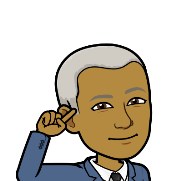 PREGUNTAS DE TRANSICIÓN II1. Desde 1833 hasta la actualidad, han existido en Chile tres constituciones, siendo la de 1980 la última a la fecha.Respecto a los orígenes de esta Constitución, es correcto señalar quecontó con la aprobación de ambas Cámaras del Congreso Nacional.fue elaborada por una comisión de juristas conocida como Comisión Ortúzar.se convocó a una Asamblea Constituyente para su redacción.participaron exclusivamente militares en su elaboración.fue redactada y propuesta al Ejecutivo por el Congreso Pleno.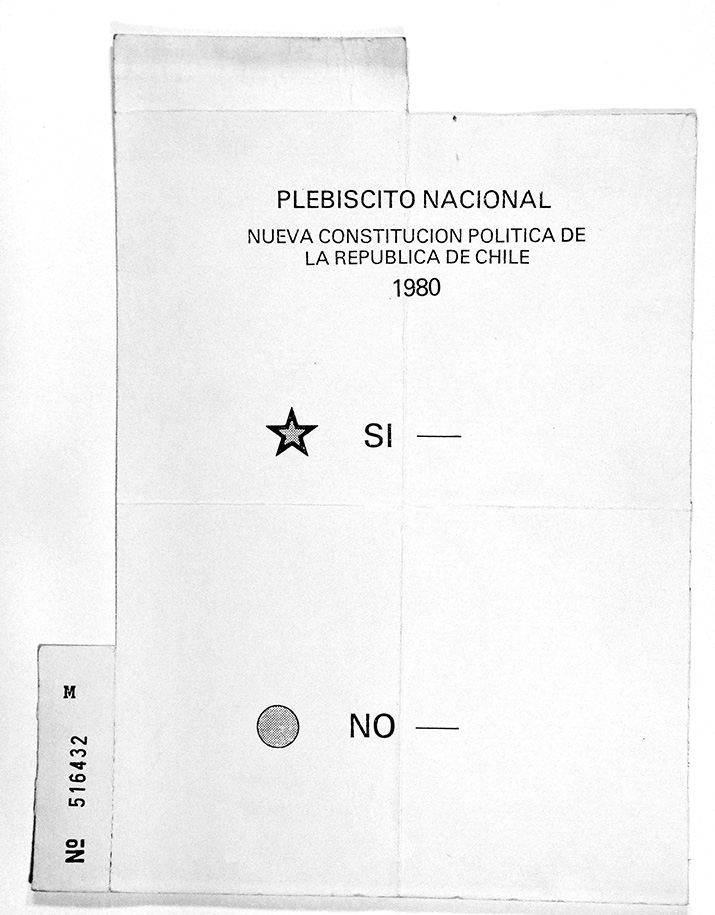 2. Fuente Nº 1: Wikimedia Commons. Plebiscito Nacional de 1980, 1980La fotografía anterior alude a un hecho clave de los orígenes de la Constitución de 1980: su aprobación mediante un plebiscito. Con relación a la realización de este plebiscito y sus consecuencias, es correcto indicar quese llevó a cabo bajo un régimen autoritario que controló todo el proceso.permitió la aprobación de la Constitución tras un intenso debate público previo.las denuncias de irregularidades en este plebiscito constituyen hoy un argumento para solicitar una nueva Carta Fundamental.Solo ISolo IIISolo I y IIISolo II y IIII, II y III3. 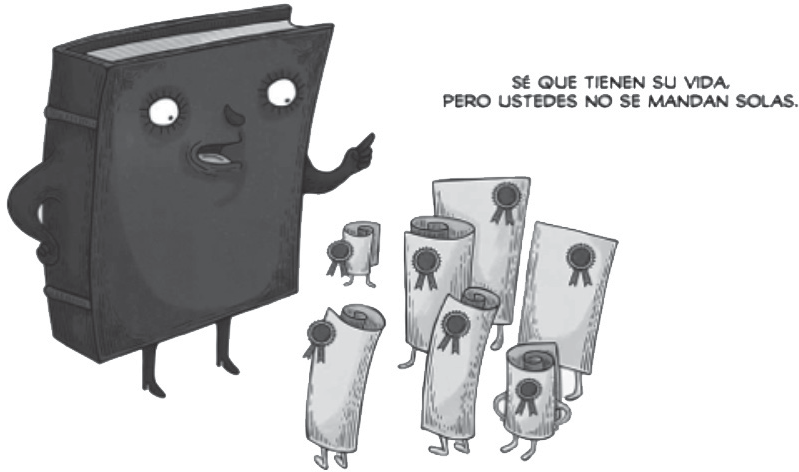 Fuente Nº 2: Alberto Montt. Constitución, 2016La caricatura anterior representa al máximo cuerpo normativo del Estado con respecto a otras leyes. A partir de su observación es posible establecerel principio de supremacía constitucional de la Carta Fundamental.que hace referencia al control de constitucionalidad de las leyes.que las leyes actúan por sí solas sin seguir un marco determinado por la Constitución.la libertad de las personas con respecto a la Constitución.la dependencia de los poderes del Estado.4. Uno de los principios fundamentales del sistema democrático, que se encuentra en la Constitución actual de Chile, establece el respeto al Estado de Derecho. Esto tiene que ver conel sometimiento de los órganos del Estado de acuerdo a lo establecido en la Constitución.el respeto y garantía de los derechos humanos a través del ordenamiento jurídico.las normas, que deben ser expresión de la voluntad popular y deben someterse a ellas tanto gobernantes como gobernados.Solo ISolo IISolo I y IISolo I y IIII, II y III5. La Constitución Política de la República señala en su artículo 3º que Chile es un Estado unitario. Dicha condición implica que en el paíslas leyes son válidas para todo el territorio nacional.no se aceptan intromisiones de otros países en los asuntos internos del país.la organización política del Estado se desarrolla en un Estado único, cuya administración funcional y territorial es descentralizada.Solo ISolo IISolo I y IISolo I y IIISolo II y III6. “El ejercicio de las funciones públicas obliga a sus titulares a dar estricto cumplimiento al principio de probidad en todas sus actuaciones. Son públicos los actos y resoluciones de los órganos   del Estado, así como sus fundamentos y los procedimientos que utilicen (…). El Presidente     de la República, los Ministros de Estado, los diputados y senadores, y las demás autoridades    y funcionarios que una ley orgánica constitucional señale, deberán declarar sus intereses y patrimonio en forma pública”. Fuente Nº 3: Constitución Política de la República de Chile, Artículo 8, 1980, (fragmento)Con relación a la normativa adjunta, es posible afirmar queestablece la publicidad de los actos estatales.las declaraciones de intereses y de patrimonio contribuyen a la transparencia de las autoridades en el ejercicio de sus funciones.autoridades de gobierno como el Presidente y sus Ministros están exentas de dar cumplimiento al principio de probidad.Solo ISolo IISolo I y IISolo II y IIII, II y III7. En el artículo 4º de la Constitución nacional vigente, se declara que Chile es una República democrática. La organización política del país cumple con este precepto a travésde la elección de ciudadanos que sufragan por nuestras autoridades en un proceso libre e informado.del respeto a la libertad de expresión sin límites morales o jurídicos.de la renovación y/o reelección de los integrantes del Poder Judicial por parte de la ciudadaníade la elección de autoridades en el Poder Legislativo y Ejecutivo por medio del sufragio censitario.de disposiciones que le aseguren a la ciudadanía una serie de derechos.8. Nuestra Carta Fundamental fue reformada en distintas oportunidades con la finalidad de adecuarla a las necesidades de la creciente democratización de la sociedad chilena. Específicamente, sobre las reformas de 2005 es correcto señalar quemodificaron el sistema proporcional con cifra repartidora.eliminaron cargos públicos específicos, por su falta de representatividad.consolidaron a las FFAA como garantes de la constitucionalidad.aumentaron el requisito de edad mínima para el Presidente y los senadores.estipularon una cláusula de restricción a la suplencia de los parlamentarios.9. Nuestra Carta Fundamental garantiza un conjunto de derechos individuales a todas las personas que habitan el territorio del Estado de Chile. Sobre ellos es correcto señalar queestán contenidos en el capítulo IV de la Constitución Política de la República.se clasifican en políticos, civiles y socioeconómicos.se aplican solo dentro del territorio de Chile continental.solo gozan de ellos quienes poseen la calidad de ciudadanos.el Estado puede suspender estos derechos en cualquier circunstancia.10. Congreso aprueba revocar nacionalidad al sacerdote irlándes John O’Reilly“La Sala del Senado aprobó esta tarde revocar la nacionalidad por gracia otorgada en 2008 al sacerdote irlandés John Joseph O’Reilly. Esto, luego de la condena que recibió el religioso de cuatro años de libertad vigilada por abusos cometidos a una niña del Colegio Cumbres. De esta manera, el proyecto queda en condiciones de convertirse en ley.Cabe destacar que en el Congreso figuraban dos proyectos que buscaban revocar la nacionalidad de O’Reilly y que estaban con urgencia calificada de «suma» (…) La nacionalidad por gracia a O’Reilly se aprobó el 3 de enero de 2008 con amplio respaldo de los legisladores.Al inicio del debate, el senador Quinteros indicó que el delito cometido por el sacerdote «me causa especial indignación y aumenta mi rechazo teniendo presente la calidad de haber recibido el más alto honor de un extranjero en Chile: el de la nacionalidad por gracia». En este sentido, el parlamentario aseguró que O’Reilly usó la nacionalidad obtenida por gracia «como atenuante de su responsabilidad penal lo que permitió acceder a una pena menor a la que le correspondía» (…)«Más que una condena individual esto es un llamado de alerta general. Quienes abusen de los niños van a tener que responder a la justicia», dijo en tanto el timonel del MAS, Alejandro Navarro. Fuente Nº 4: La Tercera, Congreso aprueba revocar nacionalidad del Sacerdote O’Reilly, 18 de marzo de 2015” (fragmento).La noticia adjunta presenta un caso inédito de pérdida de la nacionalidad por gracia, fuente de la nacionalidad sobre la que es posible concluir quecorresponde a un beneficio que el Congreso Nacional puede otorgar a través de un proyecto de ley.es uno de los reconocimientos más importantes que el Estado puede otorgar a los extranjeros residentes en Chile.el único requisito para su revocación es la promulgación de una ley que así lo indique.Solo IISolo IIISolo I y IISolo I y IIII, II y III11. “Prohíbanse las asociaciones contrarias a la moral, al orden público y a la seguridad del Estado. Los partidos políticos no podrán intervenir en actividades ajenas a las que les son propias ni tener privilegio alguno o monopolio de la participación ciudadana (…) La Constitución Política garantiza el pluralismo político. Son inconstitucionales los partidos, movimientos u otras formas de organización cuyos objetivos, actos o conductas no respeten los principios básicos del régimen democrático y constitucional, procuren el establecimiento de un sistema totalitario, como asimismo aquellos que hagan uso de la violencia, la propugnen o inciten a ella como método de acción política (…)” Fuente N° 5: Constitución Política de la República de Chile, Artículo 19 Nº 15, 1980.Respecto al derecho fundamental reseñado en el documento anterior, ¿cuál de las siguientes opciones es correcta?Establece que el Estado garantiza el pluripartidismo y la expresión de distintas ideas políticas.Una asociación terrorista podría ser considerada constitucional de acuerdo con nuestra legislación.El Estado puede otorgar privilegios a un determinado partido político en función de sus intereses.No se especifican los límites de los partidos políticos y se comprenden sus funciones de una manera laxa.La promoción de un régimen totalitario no es contradictoria a la naturaleza de los partidos políticos.12. “Conchalí: Fiscalía Centro Norte obtiene condena de 6 años de cárcel contra sujetos que asaltaron a conductor. Imputados lo intimidaron y obligaron a bajar de una camioneta, lo golpearon y escaparon en el vehículo” Fuente Nº 6: Fiscalía de Chile, Sala de prensa, 19 de enero de 2015.De acuerdo a la noticia anterior, ¿qué derecho(s) pierde un imputado al ser condenado?La nacionalidad.La ciudadanía.El sufragio.Solo ISolo IISolo I y IISolo II y IIII, II y III13. “Ciudadanía convencional está asociada a la participación en actividades políticas formales que han sido tradicionalmente asociadas a la democracia. Estas son la participación en un partido político, votar en una elección, informarse sobre temas políticos a través de los medios de comunicación, demostrar respeto hacia los representantes políticos, participar en discusiones políticas y conocer sobre la historia del propio país. Por su parte, ciudadanía como movimiento social está asociada a la participación en actividades relacionadas con la vida en comunidad, el fortalecimiento de la sociedad civil, y la pertenencia a grupos que promueven diversas causas, las que son participar en una protesta pacífica, en actividades de beneficio para la comunidad, de promoción de derechos humanos y de protección del medio ambiente”. Fuente Nº 7: MINEDUC, Educación cívica y el ejercicio de la ciudadanía, 2003En el texto anterior se enuncian dos definiciones del concepto de ciudadanía, a partir de las cuales es posible inferir quela ciudadanía convencional ha sido promovida por el Ministerio de Educación.la ciudadanía debe tener diferentes formas de expresión al interior de una sociedad organizada.las sociedades modernas han sido incapaces de encontrar una definición estándar de la noción de ciudadanía.el Ministerio de Educación está promoviendo el ejercicio de la ciudadanía como movimiento social.las manifestaciones ciudadanas todavía generan divisiones políticas en las sociedades modernas.14. Gobierno entrega nacionalidad chilena a 147 extranjeros“Desde este viernes, 147 ciudadanos de 27 países distintos se convirtieron legalmente en chilenos luego de que el subsecretario del Interior, Rodrigo Ubilla, y la jefa del Departamento de Extranjería, Carmen Gloria Daneri, les entregaran su carta de nacionalización en una ceremonia realizada en el salón Montt Varas en La Moneda. De este modo, los representantes de países como Cuba, Perú, Argentina, Estados Unidos, Colombia, Turquía, Afganistán, Siria y Montenegro que estuvieron presentes en el acto se sumaron para completar 1.189 personas que han adquirido la nacionalidad chilena entre 2010 y lo que va de 2011. En la ocasión, Ubilla destacó que hoy«asistimos a un vínculo perfecto, en el que confluyen gente de características especiales y un país también especial, que busca brindar oportunidades y condiciones para el desarrollo de las personas, porque entiende aquello como la clave de su propio desarrollo como nación», dijo (…) Francisco de Feria, nacido en Cuba y quien habló en representación de los «nuevos chilenos», explicó algunas de las razones que lo llevaron a él y a su familia a decidir establecerse en nuestro país. «Chile es un país distinto al resto de América Latina. Es un país abierto al mundo, exitoso, donde el empuje y el dinamismo se destacan. Un país estable política y económicamente y poseedor de una democracia sólida que ha sabido ganar», señaló. Durante la bienvenida, Ubilla señaló a los nacionalizados que «desde hoy, lo más importante es que ustedes son chilenos, que su descendencia también lo será y que sus acciones pueden marcar la diferencia en la lucha por hacer de este un mejor país», finalizó”Fuente Nº 8: El Mercurio, Gobierno entrega nacionalidad chilena a 147 extranjeros, 4 de noviembre de 2011, (adaptación)La noticia anterior refleja una de las formas que nuestra Constitución establece para ser chileno: la nacionalización por carta. Del análisis de este modo de adquirir la nacionalidad y la información de la noticia, es posible indicar que todos los extranjeros mencionados en ellaobtuvieron la carta de residencia definitiva.tienen más de 5 años de residencia continua en el territorio de Chile.pueden heredar a sus hijos la nacionalidad chilena por ius sanguinis.Solo IISolo I y IISolo I y IIISolo II y IIII, II y III15. La ciudadanía constituye uno de los preceptos más significativos de una democracia, sin embargo, esta puede suspenderse. La Constitución Política nacional señala que la calidad de ciudadano se pierde pornegarse a ser vocal de mesa en un proceso electoral.obtener la residencia definitiva en otro país.no haberse cambiado a tiempo de sede electoral antes de un proceso eleccionario.una condena a causa de delitos que la ley califique como conducta terrorista.tener un proceso pendiente o abierto con algún juzgado de policía local del país al momento de las elecciones.16. “La educación básica es obligatoria, debiendo el Estado financiar un sistema gratuito con tal objeto, destinado a asegurar el acceso a ella de toda la población”. Fuente Nº 9: Constitución Política de la República de Chile, Artículo 19 Nº 10, 1980 (fragmento)A partir de la normativa adjunta se puede deducir que en Chilela educación subvencionada es estatal.el Estado financia toda la educación superior.el Estado monopoliza la oferta de educación básica.el acceso a la enseñanza primaria es selectivo.el Estado asegura el derecho a la educación primaria.17. De acuerdo a lo establecido por la actual Constitución Política de la República, la nacionalidad se pierde porhaber sido exiliado por un periodo superior a cinco años.participar en un acto violento considerado como terrorista.decreto supremo, en caso de prestación de servicios a enemigos de Chile o sus aliados durante una guerra exterior.el cese del gozo de los derechos políticos otorgados por la ciudadanía.ser parte de una red de tráfico de estupefacientes que amerite pena aflictiva.18. “El derecho a vivir en un medio ambiente libre de contaminación. Es deber del Estado velar  para que este derecho no sea afectado y tutelar la preservación de la naturaleza.” Fuente Nº 10: Constitución Política de la República de Chile, Artículo 19 Nº 7, 1980 (fragmento)En la normativa constitucional precedente se manifiesta un derecho que la Constitución asegura a los habitantes del territorio nacional. Para cumplir con este derecho, el Estado de Chile ha generado un conjunto de leyes, medidas e instituciones, entre las que es posible mencionarla creación de un sistema de alerta de medición de los niveles de contaminación de un lugar.la aplicación de sanciones a empresas y personas que no cumplen con las normas medioambientales.la creación del Ministerio del Medio Ambiente como máxima entidad gubernamental en el ámbito medioambiental.Solo ISolo IISolo I y IISolo II y IIII, II y III19. Fuerte discriminación salarial sufren indígenas en Chile“El salario medio de un indígena en Chile equivale al 59 por ciento del sueldo que percibe un empleado no indígena, aunque esta brecha económica es menor que en otros países de Latinoamérica, según un informe de la OIT difundido hoy en Santiago.El informe de la Organización Internacional del Trabajo (OIT), «Panorama Laboral 2007», que recoge el balance económico del pasado año y la proyección para 2008 en América Latina y el Caribe, señala que en todos los países de la región los indígenas perciben ingresos inferiores al resto de los trabajadores.En concreto, los trabajadores indígenas en Chile percibían, en el año 2000, el 52% del ingreso medio por hora que recibía un empleado no indígena, un porcentaje que se incrementó en 2006 hasta el 59%, cuando esa diferencia fue del 42% en Guatemala y del 34% en Bolivia.Además, las mujeres indígenas percibían en 2006 el 74% del salario medio de los hombres indígenas, porcentaje que en 2000 ascendía al 84%, y un 45% del sueldo que reciben los hombres no indígenas, cifra que durante el 2000 fue del 41%.Según la OIT, esta brecha socio-económica persiste al comparar grupos con un alto nivel de estudios, ya que los indígenas chilenos con más de doce años de escolaridad perciben tres cuartas partes del sueldo de sus compañeros no indígenas, mientras que su presencia en puestos directivos representa un tercio del total de trabajadores”. Fuente Nº 11: La Nación, Fuerte discriminación salarial sufren indígenas en Chile, 28 de enero de 2008 (fragmento)La noticia adjunta describe la situación de discriminación salarial que los grupos indígenas viven en nuestro país. Con relación a ella más tus conocimientos del panorama político y constitucional de Chile, es posible inferir quecorresponde a una vulneración del derecho al trabajo y al principio de no discriminación laboral, contenidos en el artículo 19 Nº 16 de la Constitución Política.las mujeres indígenas perciben salarios mucho mayores que sus pares masculinos.la solución a este problema comprende la cooperación entre el Estado, los empresarios y la sociedad civil en su conjunto.Solo IISolo IIISolo I y IISolo I y IIII, II y III20. “(...) La calidad de ciudadano otorga los derechos de sufragio, de optar a cargos de elección popular y los demás que la Constitución o la ley confieran.Los ciudadanos con derecho a sufragio que se encuentren fuera del país podrán sufragar  desde el extranjero en las elecciones primarias presidenciales, en las elecciones de Presidente de la República y en los plebiscitos nacionales. Una ley orgánica constitucional establecerá el procedimiento para materializar la inscripción en el registro electoral y regulará la manera en que se realizarán los procesos electorales y plebiscitarios en el extranjero, en conformidad con lo dispuesto en los incisos primero y segundo del artículo 18”. Fuente Nº 12: Constitución Política de la República de Chile, Artículo 13, inciso 1 al 3, 1980El texto adjunto corresponde a los derechos que entrega la calidad de ciudadano en Chile según la Constitución de 1980. A partir de esta normativa y tus conocimientos sobre dicha condición, se puede deducir quela ciudadanía es una condición que otorga derechos políticos.un requisito esencial para ser ciudadano es ser mayor de edad.el derecho a sufragio para los chilenos en el extranjero corresponde a una reforma constitucional reciente.Solo ISolo IISolo I y IISolo I y IIII, II y III21. “Los órganos del Estado actúan válidamente previa investidura regular de sus integrantes, dentro de su competencia y en la forma que prescriba la ley.Ninguna magistratura, ninguna persona ni grupo de personas pueden atribuirse, ni aun a pretexto de circunstancias extraordinarias, otra autoridad o derechos que los que expresamente se les hayan conferido en virtud de la Constitución o las leyes.Todo acto en contravención a este artículo es nulo y originará las responsabilidades y sanciones que la ley señale”.Fuente Nº 1: Constitución Política de la República de Chile, Artículo 7, 1980El texto anterior alude al artículo 7 de la Constitución, el cual consagra la separación de los poderes del Estado. De su lectura es posible inferir quecada órgano del Estado determina su ámbito de acción.la competencia está regulada por los tribunales de justicia.el Poder Ejecutivo es el único que puede actuar fuera del marco de su competencia.los poderes del Estado deben actuar en el marco de su competencia, sin atribuirse una autoridad que no les corresponde.la investidura del Presidente se produce al momento en que es elegido mandatario de la República22.Las fuentes anteriores corresponden a dos textos críticos a la visión clásica sobre la separación de los poderes del Estado. A partir de las similitudes entre ambas más tus conocimientos sobre este principio en la institucionalidad nacional, es posible establecer queel poder estatal es uno solo, no existe en la práctica una separación tal.los órganos se diferencian entre sí por la distribución de funciones que poseen.en nuestro país, los órganos estatales cumplen distintas funciones, pero emanan finalmente de la misma fuente.Solo ISolo IISolo IIISolo II y IIII, II y III23. “Si el Presidente de la República rechazare totalmente un proyecto de reforma [constitucional] aprobado por ambas Cámaras y estas insistieren en su totalidad por las dos terceras partes de sus miembros en ejercicio de cada Cámara, el Presidente deberá promulgar dicho proyecto, a menos que consulte a la ciudadanía mediante plebiscito”. Fuente Nº 4: Constitución Política de la República de Chile, Artículo 128, inciso 2, 1980.El texto anterior, correspondiente al inciso segundo del artículo 128 de la Constitución chilena, hace referencia al plebiscito. A partir de la lectura de este más tus conocimientos sobre esta consulta ciudadana, se puede afirmar quese trata de una atribución exclusiva del Presidente de la República.en Chile los plebiscitos solo se refieren a materias de reforma constitucional.el plebiscito se produce siempre y cuando exista desacuerdo entre el Presidente y el Congreso respecto del contenido de una reforma.Solo ISolo IISolo I y IISolo II y IIII, II y III24. Debido al carácter bicameral del Congreso Nacional, la Carta Fundamental nacional estipula funciones específicas tanto para los diputados como para los senadores. En este sentido, la norma constitucional otorga al Senado la atribución exclusiva defiscalizar los actos del Gobierno y del Poder Judicial.conocer de las acusaciones que la Cámara de Diputados entabla.iniciar juicios políticos o acusaciones constitucionales.aprobar o rechazar el nombramiento de ministros de Estado.aprobar o rechazar el nombramiento de intendentes.25. Chile se organiza administrativamente en quince regiones. En cada una de ellas existe un Gobierno Regional, a cuya cabeza se encuentra el Intendente, representante del Presidente de la República en la región. Entre las atribuciones que este posee, se puede mencionarla dictación de normativas legales para la región.la recaudación de ingresos producidos por la región.la firma de acuerdos comerciales de la región con otras regiones y con el exterior.la regulación de la actividad parlamentaria de la región.la dirección de las tareas del gobierno interior de la región de conformidad con las orientaciones, órdenes e instrucciones del Presidente de la República.26. De acuerdo a lo establecido por la Constitución Política de la República, el Gobernador es el funcionario a cargo de la unidad administrativa denominada provincia, tiene funciones comodirigir las fuerzas de orden que funcionan en la provincia.fiscalizar el gasto e inversión de las municipalidades.representar al Presidente en la provincia, supervigilando y monitoreando el funcionamiento de los servicios públicos en ella.Solo ISolo IISolo IIISolo II y IIII, II y III27. La administración de cada comuna reside en una Municipalidad, la que está constituida por un Alcalde y por el Concejo. Este último está integrado por concejales quesolo se hacen cargo de las funciones privativas del Municipio.duran cinco años en sus cargos.en las instancias de decisión solo tienen derecho a voz.son elegidos por sufragio universal.deben tener filiación política para acceder al cargo.28. Según las atribuciones especiales del Presidente de la República contenidas en la Constitución, este puedeparticipar de la formación de las leyes, sancionarlas y promulgarlas.nombrar y remover ministros de Estado contando con la autorización del Congreso.declarar el Estado de Excepción Constitucional en los casos que la propia Constitución lo establezca.Solo ISolo I y IISolo I y IIISolo II y IIII,II y III29. “Citar a un Ministro de Estado, a petición de a lo menos un tercio de los funcionarios en ejercicio, a fin de formularle preguntas en relación con materias vinculadas al ejercicio de su cargo…     La asistencia del Ministro será obligatoria y deberá responder a las preguntas y consultas que motiven su citación” Fuente Nº 5: Constitución Política de la República de Chile, Artículo 52 Nº 1 letra b, 1980En relación con la normativa constitucional del escrito anterior, ¿qué órgano del Estado tiene de manera exclusiva la mencionada función?La Cámara de Diputados.La Corporación del Senado.La Corte Suprema.La Corte de Apelaciones.Los Tribunales de Justicia.30. “La facultad de conocer las causas civiles y criminales, de resolverlas y de hacer ejecutar lo juzgado, pertenece exclusivamente a los tribunales establecidos por la ley. Ni el Presidente de la República ni el Congreso pueden, en caso alguno, ejercer funciones judiciales, avocarse causas pendientes, revisar los fundamentos o contenido de sus resoluciones o hacer revivir procesos fenecidos” Fuente Nº 6: Constitución Política de la República de Chile, Artículo 76, 1980.El texto anterior hace referencia a características fundamentales del Poder Judicial en Chile. Entre ellas, encontramosla mantención en secreto de las resoluciones o procesos.la capacidad de intervenir en las decisiones del Poder Ejecutivo y Legislativo.el principio de que el Poder Legislativo puede fiscalizar los procesos de justicia.el principio de que el Poder Ejecutivo puede revisar las causas pendientes y apurar el proceso.el principio de independencia de la función jurisdiccional, lo que asegura la imparcialidad en la labor de impartir justicia.31. “La Corte de Apelaciones de Valparaíso confirmó las condenas en contra del ex concejal de Viña del Mar, Max Bastidas, por su participación en el denominado caso «empleos brujos», donde se desviaron fondos, de acuerdo a la investigación del Ministerio Público, por cerca de $40 millones. De esta manera el tribunal porteño dejó a firme las condenas remitidas de 541 días de presidio en contra del otrora edil, quien además deberá cancelar una multa de 5 UTM y la prohibición   de ejercer cargos públicos durante el tiempo que dure la sentencia”Fuente Nº8: El Mostrador, Corte de Apelaciones ratifica condena por caso “Empleos Brujos”, 15 de febrero de 2011 (fragmento)A partir de la noticia más tus conocimientos respecto de la estructura del Poder Judicial chileno, ¿cuál es una de las funciones de la Corte de Apelaciones?Ser tribunal de última instancia.Tener presencia solo en la Región Metropolitana.Sus miembros son nombrados por la Corte Suprema.Confirmar o rechazar condenas realizadas por los tribunales de primera instancia.Intervenir en las decisiones del Tribunal Constitucional.32. La Reforma Procesal Penal se puso en funcionamiento desde el año 2000 en algunas regiones, finalizando su implementación el año 2005 en la Región Metropolitana. Esta Reforma surge debido a que Chilerequería aumentar la cantidad de fiscales a nivel nacional.presentaba falencias con respecto a la protección de los Derechos Humanos.necesitaba modernizar su sistema judicial, adecuándolo al contexto internacional.Solo ISolo IISolo I y IISolo II y IIII, II y III33. ¿Cuál de las siguientes opciones es una de las diferencias entre el sistema penal antiguo y el actualmente vigente en Chile?34. Con la Reforma Procesal Penal, surgieron nuevas instituciones y funciones que estarán a cargo de lograr los objetivos de esta. Entre estas instituciones se encuentra el Ministerio Público, entidad quees autónoma.dirige los procesos de investigación de los delitos.se organiza en una Fiscalía Nacional y 18 Fiscalías regionales.Solo ISolo IIISolo I y IISolo II y IIII, II y III35. Corte Interamericana falla contra Estado chileno en caso Atala“La Corte Interamericana de Derechos Humanos (CIDH) falló de manera unánime en contra de Chile en el caso presentado por la jueza Karen Atala, quien denunció haber sufrido trato discriminatorio debido a su condición sexual que derivó en la pérdida de la custodia de sus hijas. El duro dictamen del tribunal internacional consideró al Estado chileno «responsable por  la violación al derecho a la igualdad y la no discriminación», tanto en el caso de la magistrada como en el de sus dos hijas. El fallo emitido por la CIDH […], declaró que el Estado chileno     es responsable «por la violación al derecho de la vida privada» en perjuicio de Atala. El caso  fue planteado tras un proceso judicial planteado en Chile en 2003 que resultó en el retiro del cuidado y custodia de las hijas de la jueza. La demanda había sido interpuesta por el padre de las niñas, Jaime López […]. Tras un largo conflicto judicial, la Corte Suprema acogió en 2004  un recurso extraordinario de queja interpuesto por López y revocó los fallos de los tribunales inferiores que favorecían a Atala. La Comisión Interamericana de Derechos Humanos acogió el caso, que luego fue elevado a la consideración de la Corte” Fuente Nº 9: El Mercurio, Corte Interamericana falla contra Estado chileno en caso Atala, 21 de marzo de 2012, (fragmento)El texto anterior corresponde a una noticia sobre el fallo emitido en el año 2012 por la Corte Interamericana de Derechos Humanos tras la demanda realizada por la jueza Atala ante dicha instancia. De la lectura del texto, y relacionándolo con los mecanismos para el acceso a la justicia en Chile es posible inferir quefrente a una vulneración de Derechos Humanos, las personas pueden recurrir a la CIDH, agotadas las instancias nacionales.para que un fallo de la Corte sea vinculante, los Estados deben pertenecer a la Organización de Estados Americanos (OEA).el recurso de queja es una herramienta que pueden interponer los tribunales de primera instancia.el tribunal que estudia una causa puede establecerse antes o después de la perpetración del hecho.la jueza Atala presentó un recurso de Protección ante la Corte Interamericana de Derechos humanos frente a la injusticia del fallo chileno.36. “El Instituto Nacional de Derechos Humanos presentó la mañana de este viernes ante la Corte de Apelaciones de Temuco un recurso de amparo en contra del actuar de Carabineros, afirmando que «sin mediar causa ni justificación alguna, procedió a disparar perdigones a niños, niñas yadolescentes». Hechos ocurridos en las afueras del Hospital de Collipulli el lunes 23 de julio”. Fuente Nº 10: Crónica Austral Temuco, El INDH presentó un recurso de amparo a favor de niños mapuche baleados en Collipulli, 2012En el fragmento de la noticia anterior se revela uno de los muchos incidentes que se han gestado actualmente en la Región de La Araucanía. Con respecto al texto y al recurso mencionado, es posible sostener quesolo lo puede presentar un abogado calificado por alguna entidad nacional.se requiere que el abuso corresponda a la categoría de crimen de lesa humanidad.este se aplica solo en el caso de omisión arbitraria.puede ser correctivo o preventivo, pero debe ser presentado por un abogado.se le concede a toda persona perturbada en su libertad personal y/o seguridad individual.37. A medida que la sociedad y sus instituciones evolucionan, el Estado ha tenido que propiciar mecanismos que resguarden los derechos de las personas y la convivencia ciudadana. En este sentido, el acceso a la justicia en Chile se caracteriza porser un sistema inquisitivo que privilegia la escrituración de los procesos.la incorporación de métodos alternativos de resolución de conflictos.la detención del sospechoso hasta la dictación de la sentencia.la contratación personal y pagada de un abogado.apelar en tercera instancia ante la Corte Interamericana de Derechos Humanos.38. En la organización del Estado existen órganos de control como el Tribunal Constitucional y la Contraloría General. ¿Qué característica(s) posee la Contraloría?La independencia del Poder Ejecutivo y el Congreso Nacional.La preocupación por resguardar la probidad, la transparencia y el correcto uso del patrimonio público.La finalización de las acusaciones constitucionales.Solo ISolo IISolo IIISolo I y IISolo II y III39. En 1970 surgió el Tribunal Constitucional, el cual fue suprimido el año 1973 y reinstaurado con la Constitución de 1980. ¿Qué característica(s) tiene el Tribunal Constitucional?Estar integrado por 10 ministros.Declarar la inconstitucionalidad de organizaciones, movimientos o partidos políticos.Dirigir la actuación de la Policía durante una investigación penal.Solo ISolo IISolo I y IISolo II y IIII, II y IIIITEM III: AUTOEVALUACIÓNPara responder a la pauta de Autoevaluación deberás ingresar a www.colegiosanfelix.cl, en la entrada “Guías de Aprendizaje N° 6”    	   4° Medio A   Profesor Alejandro A. Godoy Arancibia   Historia, Geografía y Cs. Sociales   director@colegiosanfelix.cl	PAUTA DE EVALUACIÓN GUÍA DE APRENDIZAJE HISTORIA, GEOGRAFÍA Y CS. SOCIALES N° 6 “FORMACIÓN CIUDADANA: EL ESTADO DE DERECHO EN CHILE”Nombre:Fecha Entrega:24/07/2020OBJETIVOS DE APRENDIZAJESValorar el Estado de Derecho como el marco legal que resguarda el ejercicio de los derechos humanos, regula el poder de los gobernantes y organiza la convivencia política y social (OF 1) INDICADORES DE EVALUACIÓNReconocen los principios y elementos que constituyen el Estado de derecho en Chile y cómo se configuran como marco legal que rige la acción y responsabilidades del EstadoEmiten un juicio de valor y señalan argumentos sobre la eficacia de las normas jurídicas en la organización de la convivencia política y social en ChileArgumentan una postura propia sobre el papel del Estado de derecho en la regulación del poder de los gobernantes, en la transparencia de la acción del Estado y el resguardo del respeto a la dignidad humanaSemana del 13 al 17 de julioItemsActividadesSemana del 13 al 17 de julioComprensión Lectora IResuelven comprensión lectora I sobre el Estado de Derecho y los Poderes del Estado en ChileSemana del 13 al 17 de julioResuelven comprensión lectora I sobre el Estado de Derecho y los Poderes del Estado en Chile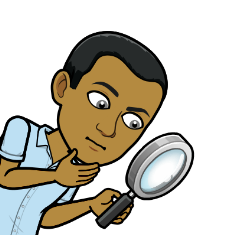 Semana del 20 al 24 de julioItemsActividadesSemana del 20 al 24 de julioPreguntas de Transición IIResuelven preguntas de transición II sobre el Estado de Derecho y los Poderes del Estado en ChileSemana del 20 al 24 de julioResuelven preguntas de transición II sobre el Estado de Derecho y los Poderes del Estado en ChileSistema antiguoSistema nuevoA)La defensa la realizan solo abogados.La defensa la pueden realizar estudiantes de leyes.B)La víctima es informada del proceso en el cual se encuentra.El sumario se mantiene en secreto hasta el momento del juicio.C)No existe órgano encargado de proteger a las víctimas y testigos.Los fiscales tienen el deber de proteger a víctimas y testigos.D)Se garantiza el derecho a defensa desde las primeras actuaciones del procedimiento, siendo requisito de validez la presencia del defensor en las más importantes.La comparecencia del abogado del procesado solo es obligatoria desde la contestación a la acusación.E)El Ministerio Público, a cargo de la instrucción en el nuevo proceso, dirige y coordina la labor policial durante la investigación.El Juez del Crimen (quien a su vez emite sentencia) emite órdenes de investigar a la Policía de Investigaciones o Carabineros.Nombre:Fecha:24/07/2020Indicadores de evaluaciónNiveles de logroNiveles de logroNiveles de logroIndicadores de evaluaciónLogrado5 puntosParcialmente logrado3 puntosPor lograr1 puntoRealiza todas las actividades de acuerdo a las instrucciones dadasDemuestra dominio de los aprendizajes planteadosParticipa en las clases remotasCumple con el protocolo de las videoconferenciasResponde la pauta de AutoevaluaciónEnvía las actividades en los plazos establecidosObservaciones:Puntaje Ideal30Puntaje Obtenido